. Севастополь, ул. Новикова, 14  т. +7 (8692) 630085, т/ф. +7 (8692) 631696  e-mail:balakcovetsv@mail.ru __________________________________________________________________________________________________________________________РЕШЕНИЕСовета Балаклавского муниципального округа города Севастополя I созыва «28» «08» 2015 г.                            №  8с-1-43                             г. СевастопольОб утверждении Положения о проведении антикоррупционной экспертизы нормативных правовых актов и проектов нормативных правовых актов во внутригородском муниципальном образовании Балаклавский муниципальный округЗаслушав и обсудив доклад Главы внутригородского муниципального образования, исполняющего полномочия председателя Совета, Главы местной администрации Балаклавского муниципального округа Бабошкина Е.А. об утверждении Положения о проведении антикоррупционной экспертизы нормативных правовых актов и проектов нормативных правовых актов во внутригородском муниципальном образовании Балаклавский муниципальный округ, руководствуясь Федеральным законом от 25.12.2008 № 273-ФЗ «О противодействии коррупции», Федеральным законом от 17.07.2009 № 172-ФЗ «Об антикоррупционной экспертизе нормативно правовых актов и проектов нормативных правовых актов», Методикой проведения антикоррупционной экспертизы нормативных правовых актов и проектов нормативных правовых актов, утвержденной постановлением Правительства Российской Федерации от 26.02.2010 № 96 «Об антикоррупционной экспертизе нормативных правовых актов и проектов нормативных правовых актов», Уставом внутригородского муниципального образования города Севастополя Балаклавского муниципального округа, Совет Балаклавского муниципального округа РЕШИЛ:Утвердить Положение о проведении антикоррупционной экспертизы нормативных правовых актов и проектов нормативных правовых актов во внутригородском муниципальном образовании Балаклавский муниципальный округ согласно Приложению № 1. Утвердить форму заключения по результатам проведения антикоррупционной экспертизы нормативных правовых актов и проектов нормативных правовых актов во внутригородском муниципальном образовании Балаклавский муниципальный округ согласно Приложению № 2.Утвердить форму журнала учета нормативных правовых актов и проектов нормативных правовых актов, поступивших на антикоррупционную экспертизу согласно Приложению № 3. Обнародовать настоящее решение на официальном сайте Законодательного Собрания города Севастополя и на информационном стенде Совета Балаклавского муниципального округа. Контроль за исполнением настоящего решения возложить на Главу внутригородского муниципального образования, исполняющего полномочия председателя Совета, Главу местной администрации Балаклавского муниципального округа - Бабошкина Е.А. Настоящее решение вступает в силу со дня принятия. Глава ВМО Балаклавский МО, исполняющий полномочия председателя Совета			 					Е.А. БабошкинПриложение № 1к решению Совета Балаклавского муниципального округа от «28» «08» 2015 года  № 8с-1-43 Положениео проведении антикоррупционной экспертизы нормативных правовых актов и проектов нормативных правовых актов во внутригородском муниципальном образовании Балаклавский муниципальный округНастоящее Положение определяет процедуру проведения антикоррупционной экспертизы нормативных правовых актов и проектов нормативных правовых актов во внутригородском муниципальном образовании Балаклавский муниципальный округ Антикоррупционная экспертиза осуществляется в соответствии с Методикой проведения антикоррупционной экспертизы нормативных правовых актов и проектов нормативных правовых актов, утвержденной постановлением Правительства Российской Федерации от 26.02.2010          № 96 «Об антикоррупционной экспертизе нормативных правовых актов и проектов нормативных правовых актов». Антикоррупционная экспертиза проводится в отношении нормативных правовых актов и проектов нормативных правовых актов Совета, местной администрации и Главы внутригородского муниципального образования города Севастополя Балаклавский муниципальный округ  в целях выявления в них коррупциогенных факторов и их последующего устранения. Не проводится антикоррупционная экспертиза отмененных или признанных утратившими силу нормативных правовых актов Совета и местной администрации внутригородского муниципального образования города Севастополя Балаклавский муниципальный округ, нормативных-правовых актов Совета и местной администрации внутригородского муниципального образования города Севастополя Балаклавский муниципальный округ в отношении которых уже проводилась антикоррупционная экспертиза, если в дальнейшем в эти правовые акты не были внесены изменения. Антикоррупционная экспертиза проектов нормативных правовых актов осуществляется юридическим отделом местной администрации внутригородского муниципального образования города Севастополя Балаклавский муниципальный округ, одновременно с осуществлением правовой экспертизы проектов нормативных правовых актов. В отношении нормативных правовых актов и проектов нормативных правовых актов институтами гражданского общества и гражданами Российской Федерации может быть проведена независимая антикоррупционная экспертиза в установленном законодательством Российской Федерации порядке. Для обеспечения обоснованности и объективности результатов антикоррупционной экспертизы необходимо проводить экспертизу каждой нормы нормативного правового акта Совета и местной администрации внутригородского муниципального образования города Севастополя Балаклавский муниципальный округ, актов и их проектов или положения проекта нормативного правового акта Совета и местной администрации внутригородского муниципального образования города Севастополя Балаклавский муниципальный округ. Коррупциогенными факторами, устанавливающими для правоприменителя необоснованно широкие пределы усмотрения или возможность необоснованного применения исключений из общих правил, являются: - широта дискреционных полномочий - отсутствие или неопределенность сроков, условий или оснований принятия решения, наличие дублирующих полномочий органов местного самоуправления (их должностных лиц); - определение компетенции по формуле "вправе" - диспозитивное установление возможности совершения органами местного самоуправления (их должностными лицами) действий в отношении граждан и организаций; - выборочное изменение объема прав - возможность необоснованного установления исключений из общего порядка для граждан и организаций по усмотрению органов местного самоуправления (их должностных лиц); - чрезмерная свобода подзаконного нормотворчества - наличие бланкетных и отсылочных норм, приводящее к принятию подзаконных актов, вторгающихся в компетенцию органа местного самоуправления, принявшего первоначальный нормативный правовой акт; - принятие нормативного правового акта за пределами компетенции - нарушение компетенции органов местного самоуправления (их должностных лиц) при принятии нормативных правовых актов; - заполнение законодательных пробелов при помощи подзаконных актов в отсутствие законодательной делегации соответствующих полномочий - установление общеобязательных правил поведения в подзаконном акте в условиях отсутствия закона; - отсутствие или неполнота административных процедур - отсутствие порядка совершения органами местного самоуправления (их должностными лицами) определенных действий либо одного из элементов такого порядка; - отказ от конкурсных (аукционных) процедур - закрепление административного порядка предоставления права (блага). Коррупциогенными факторами, содержащими неопределенные, трудновыполнимые и (или) обременительные требования к гражданам и организациям, являются: - наличие завышенных требований к лицу, предъявляемых для реализации принадлежащего ему права, - установление неопределенных, трудновыполнимых и обременительных требований к гражданам и организациям; - злоупотребление правом заявителя органами местного самоуправления (их должностными лицами) - отсутствие четкой регламентации прав граждан и организаций; - юридико-лингвистическая неопределенность - употребление неустоявшихся, двусмысленных терминов и категорий оценочного характера. Юридический отдел местной администрации внутригородского муниципального образования города Севастополя Балаклавский муниципальный округ (далее-юридический отдел) ведет учет проектов нормативных правовых актов, поступивших на антикоррупционную экспертизу, в Журнале учета проектов нормативных правовых актов (далее - Журнал учета), поступивших на антикоррупционную экспертизу, по форме согласно Приложению № 3. Антикоррупционная экспертиза проектов нормативных правовых актов проводится в течение 10 рабочих дней со дня их поступления в юридический отдел. При проведении антикоррупционной экспертизы проекта нормативного правового акта специалист юридического отдела, проводящий антикоррупционную экспертизу, может в рабочем порядке привлечь исполнителя, подготовившего проект муниципального нормативного правового акта, для дачи пояснений по проекту. По результатам антикоррупционной экспертизы юридическим отделом готовится заключение по форме согласно Приложению № 2. В заключении отражаются все выявленные положения проекта нормативного правового акта, способствующие созданию условий для проявления коррупции, с указанием структурных единиц проекта нормативного правового акта (разделы, главы, статьи, части, пункты, подпункты, абзацы) и соответствующих коррупциогенных факторов, а также предлагаемые способы их устранения. При отсутствии в проектах нормативных правовых актов коррупциогенных факторов в заключении отражаются указанные сведения. Заключения, составляемые при проведении антикоррупционной экспертизы, носят рекомендательный характер и подлежат обязательному рассмотрению соответствующим должностным лицом. Глава ВМО Балаклавский МО, исполняющий полномочия председателя Совета								Е.А. БабошкинПриложение № 2к решению Совета Балаклавского муниципального округа от «28» «08» 2015 года  № 8с-1-43ЗАКЛЮЧЕНИЕПО РЕЗУЛЬТАТАМ ПРОВЕДЕНИЯ АНТИКОРРУПЦИОННОЙ ЭКСПЕРТИЗЫ____________________________________________________________________ (название проекта нормативного правового акта)В ЦЕЛЯХ ВЫЯВЛЕНИЯ КОРРУПЦИОГЕННЫХ ФАКТОРОВЮридическим отделом местной администрации внутригородского муниципального образования города Севастополя Балаклавского муниципального округа в соответствии с Федеральным законом от 25.12.2008 № 273-ФЗ "О противодействии коррупции", Федеральным законом от 17.07.2009 № 172-ФЗ "Об антикоррупционной экспертизе нормативных правовых актов и проектов нормативных правовых актов", Методикой проведения антикоррупционной экспертизы нормативных правовых актов и проектов нормативных правовых актов, утвержденной постановлением Правительства Российской Федерации от 26.02.2010 № 96 "Об антикоррупционной экспертизе нормативных правовых актов и проектов нормативных правовых актов", решением Совета Балаклавского муниципального округа от "__" _______ 20__ г. № _________ "Об утверждении Положения о проведении антикоррупционной экспертизы нормативных правовых актов и проектов нормативных правовых актов во внутригородском муниципальном образовании Балаклавский муниципальный округ" проведена антикоррупционная экспертиза в целях выявления коррупциогенных факторов и их последующего устранения. Вариант 1:В представленном __________________________________________________________________(название проекта правового акта (реквизиты)коррупциогенные факторы не выявлены).Вариант 2:В представленном _______________________________________________________________(название проекта правового акта (реквизиты)выявлены коррупциогенные факторы (отражаются все положения проекта нормативного правового акта, в которых выявлены коррупциогенные факторы, с указанием его структурных единиц (разделов, глав, статей, частей, пунктов, подпунктов, абзацев) и соответствующих коррупциогенных факторов со ссылкой на положения Методики, утвержденной постановлением Правительства Российской Федерации от 26 февраля 2010 года N 96).              В целях устранения выявленных коррупциогенных факторов предлагается (указывается способ устранения коррупциогенных факторов: исключение из текста документа, изложение его в другой редакции, внесение иных изменений в текст рассматриваемого документа либо в иной документ или иной способ). Начальник юридического отдела ______________________________(инициалы ФИО)       (подпись)      "___" _____________ 20___ года                 Глава ВМО Балаклавский МО, исполняющий полномочия председателя Совета								Е.А. БабошкинПриложение № 3к решению Совета Балаклавского муниципального округа от «28» «08» 2015 года  № 8с-1-43ЖУРНАЛ УЧЕТА НОРМАТИВНЫХ ПРАВОВЫХ АКТОВ И ПРОЕКТОВ НОРМАТИВНЫХ ПРАВОВЫХ АКТОВ, ПОСТУПИВШИХ НА АНТИКОРРУПЦИОННУЮ ЭКСПЕРТИЗУГлава ВМО Балаклавский МО, исполняющий полномочия председателя Совет							Е.А. Бабошкин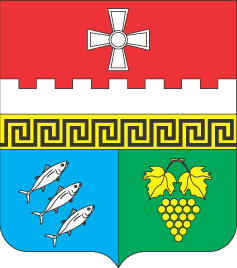 Совет Балаклавского муниципального округа№ п/п Наименование проекта НПА Структурное подразделение и исполнитель проекта НПА Дата поступления в юридический отдел Дата подго -товки заклю-чения ФИО, Долж-ность специа-листа, прово-дившего экспер-тизу При-меча-ние 